Об определении резервных  избирательных участков для голосования В соответствии с постановлением Правительства Российской Федерации от 18 июня 2021 года № 932 «О мерах по оказанию содействия избирательным комиссиям в реализации их полномочий при подготовке и проведении выборов депутатов Государственной Думы Федерального Собрания Российской Федерации восьмого созыва», на основании письма заместителя председателя Центральной избирательной комиссии Российской Федерации от 03.07.2021 года № 07—06/4265, в целях выполнения задач по обеспечению безопасности в дни голосования 17, 18 и 19 сентября 2021 года на избирательных участках, для обеспечения гарантии осуществления избирательных прав граждан, работы участковых избирательных комиссий при возникновении на избирательном участке в дни голосования нештатной ситуации, требующей приостановления избирательного процесса:1. Определить резервные помещения для избирательных участков для голосования согласно приложению.2. Создать и оборудовать два резервных мобильных пункта голосования на базе автобусов.3. Определить места дислокации резервных мобильных пунктов голосования на базе автобусов 17,18,19 сентября 2021 года с 8-00 до 20-00 часов по адресам: г.Пласт, ул.Карла Маркса, д.1 и г.Пласт, ул.Октябрьская, д.26. 4. Настоящее распоряжение разместить на официальном сайте администрации Пластовского муниципального района.5. Организацию выполнения настоящего распоряжения возложить на заместителя главы Пластовского муниципального района по социальным вопросам Дьячкову Н.С.Глава Пластовского муниципального района                                                                 А.Н.ПестряковПРИЛОЖЕНИЕк распоряжению администрации Пластовского муниципального района от «_20__»__07__2021 года №_399-р_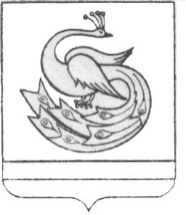 АДМИНИСТРАЦИЯ ПЛАСТОВСКОГО МУНИЦИПАЛЬНОГО РАЙОНАРАСПОРЯЖЕНИЕ«_20_»__07______2021 г.                                                            № _399-р__№№ участковМесто расположенияФИО ответственного исполнителя от учреждения, организации, в помещении которого организовано голосование Место расположения резервного помещения для голосования, адресФИО ответственного исполнителя от учреждения, организации, где расположено резервное помещение для голосования 1281МКОУ «Школа №12» г. ПластаПузырева Т.Ю. 2-11-85Кафе «На окраине»г.Пласт, ул. 9 января, 11б(по согласованию)Ямилова Л.И.2-25-932282МКОУ «Школа №2» г. ПластаРепинская С.И.2-25-76Управление социальной защиты населения Пластовского муниципального района, г.Пласт, ул.Чайковского, 1аЯрославцева М.Л.2-13-533283МКОУ «Школа №10 имени Героя Советского союза М.П. Галкина» г. ПластаХаритонов В.П. 2-14-37МУП «Санаторий-профилакторий»,г.Пласт, ул.Октябрьская, 54аВоронина Л.А.2-14-704284ДК «Октябрь»Токарева М.В.2-19-76МКОУ ДОДетская школа искусств,г.Пласт, ул.Октябрьская, 50Горохводацкая С.И.2-10-625285МКОУ «Школа №20» г. ПластаПетухова Н.В. 2-01-38МКДОУ детский сад №5 г.Пласта,г.Пласт, ул.Галкина, 24Голубцова Л.С.2-24-916286Досуговый клуб«Радуга»Круглова Г.А.2-15-80ООО «Водоснабжение»,г.Пласт, пер.Приисковый, 66(по согласованию)Шишкин В.И.2-27-117287Спортивный клуб им. А.С. ПушкинаДолгих А.Ф.2-19-32ООО «Пласт-Авто», автокассыг.Пласт, пер. Гаражный, 1Гужаев В.Ю.2-10-328288 Пластовский филиал ГБПОУ «Копейский  политехнический колледж имени С.В.Хохрякова»(помещение на ул.Воровского)Сорокина М.А.2-04-67МКДОУ д\ с № 7 г.Пласт, ул.Вагина, 36Арзамасцева.М.Г2-16-009289 Пластовский филиал ГБПОУ «Копейский  политехнический колледж имени С.В.Хохрякова»(помещение на ул.Учебный городок)Сорокина М.А. 2-04-67Помещение столовойПластовского филиала ГБПОУ «Копейский  политехнический колледж имени С.В.Хохрякова»(помещение на ул.Учебный городок)Сорокина М.А.2-04-6710290Поликлиника ГБУЗ «Городская больница г.Пласт»Абилова Д.М.2-19-68МФЦул.Строителей 16Матушкина А.А.2-23-1311291СДЦ с. ПоляновкаСоколова М.А.Поляновское МКДОУ №21Безбородова.Т.С8(35160)2-48-1012292МКОУ «Школа №16» с. В.Кабанка Дудник З.В.2-31-22МК ДОУ д\с №6с.Верхняя КабанкаВорожбитова.Т.А8(35160) 2 31 1713293СДЦ с. КочкарьПивоварова Е.А.2-32-61МКОУ «Школа №14» с.КочкарьШпаковская С.В.8(35160)2-32-5014294Клуб с. ЧуксаСапунова А.В.МКДОУ д\с №22с.ЧуксаЕршова.А.А8 904 800 59 4515295МКОУ «Школа №15» с. ДемариноСоколова С.В.2-34-61Демаринское       МКДОУ д\с №18Гладких О.А.8(35160)2-34-2816296Дом Культуры «Прометей» с. ДемариноБурова Г.Н.2-34-79ООВПс. ДемариноМихайлова.С.М17301Клуб с. МихайловкаГладкова А.Ф.МКДОУ д\с №19с.МихайловкаРенёва.Н.Ю8 (35160)2-34-2518302МКОУ «Школа №17» с. БорисовкаЕреклинцева Н.В. (2-45-43)Дом культурыс.БорисовкаШайхутдинова Ю.В.19303Дом Культуры с. В.СанаркаПолунина С.Р.(2-46-25)МКОУ «Школа №18»с.Верхняя- СанаркаМамаева.М.А8(35160)2461520304СДЦ с. РадиомайкаЛуканова Н.Л.МКОУ Начальная школа – д\с№23с.РадиомайкаЧернышева.Р.И8 904 942 18 8821306Клуб с. ВорониноГорьковая М.В.МКДОУ д\с №24с.ВорониноФедорова.И.А8 908 073 34 6922307СДЦ с. СтепнинскоеСоколова Н.Т.МКОУ «Степнинская школа» (Филиал)Казакова Л.А.8(35160)2401223308СДЦ с. Степное (Крепость)Форманюк М.А.(2-42-09)МКДОУ Степнинский д\с№1Демина.Г.П8(35160)2423024309СДЦ с. Степное (Форштадт)Сладков А.К.(2-41-06)МКОУ «Степнинская школа»Казакова Л.А.8(35160)24012